ADULT SQUASH PROGRAM 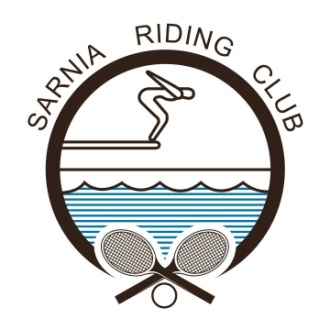 2019 Winter Session 2Lessons will run weekly on Tuesdays at the Sarnia Riding Club Squash Building. Lessons will begin March 19th and will run for 6 weeks.Name:________________________________________     M/F:_______ Member/Non-Member:________________Date of Birth:_______________________   Address:______________________________________________Contact Number (s):___________________________________________________________Email:__________________________________________________Level (Please Select):Beginner 6:20-7:20 pmIntermediate 7:20-8:20 pmCost:Members: $60.00 plus taxNon-Members: $90.00 plus tax